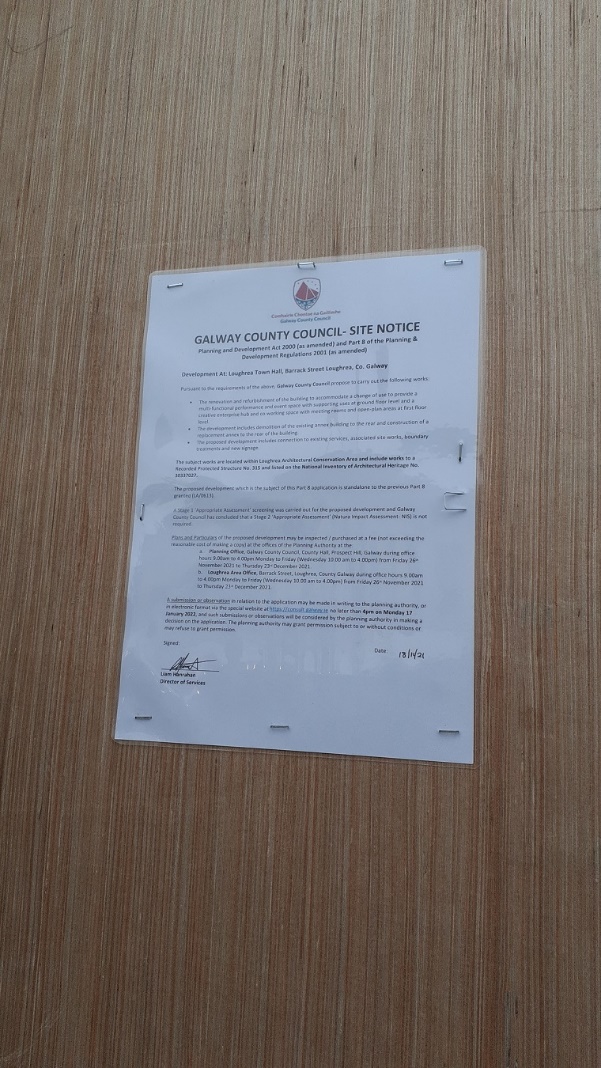 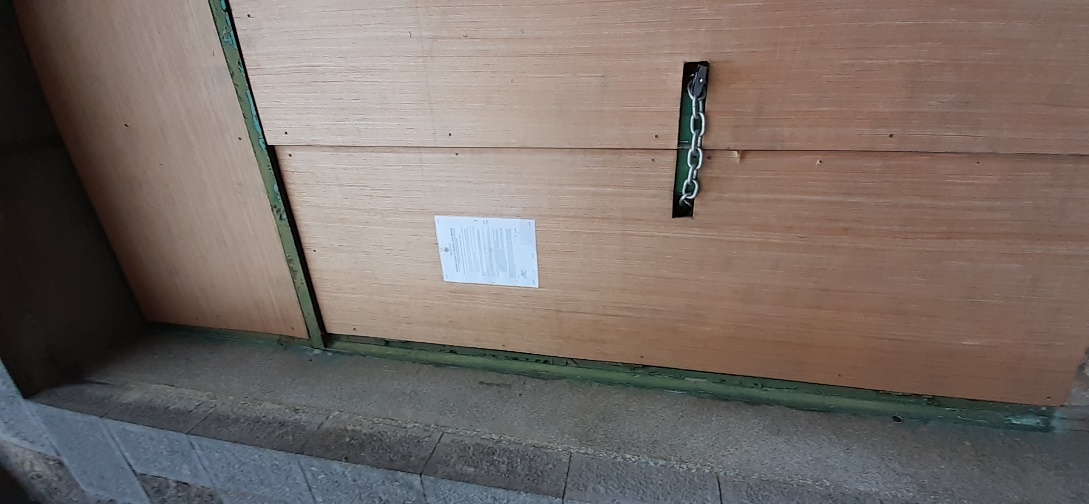 Photographs of site notice on Barrack Street Elevation.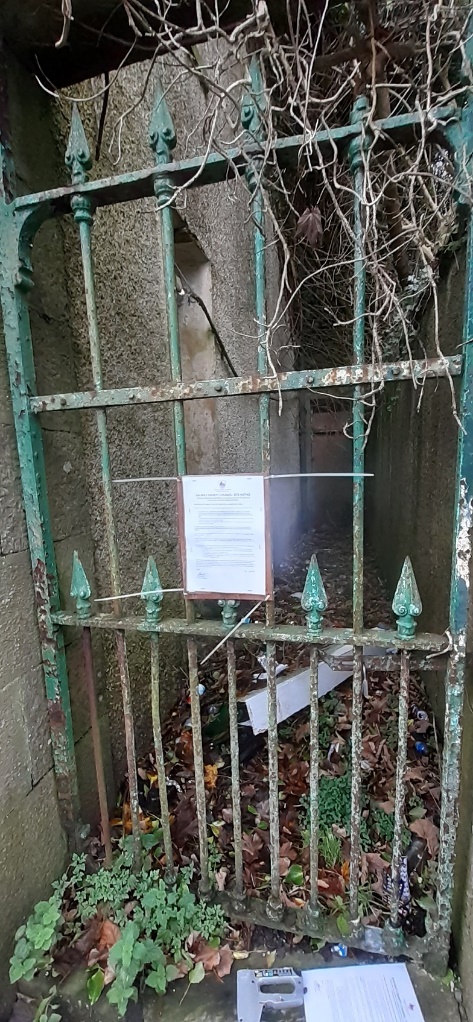 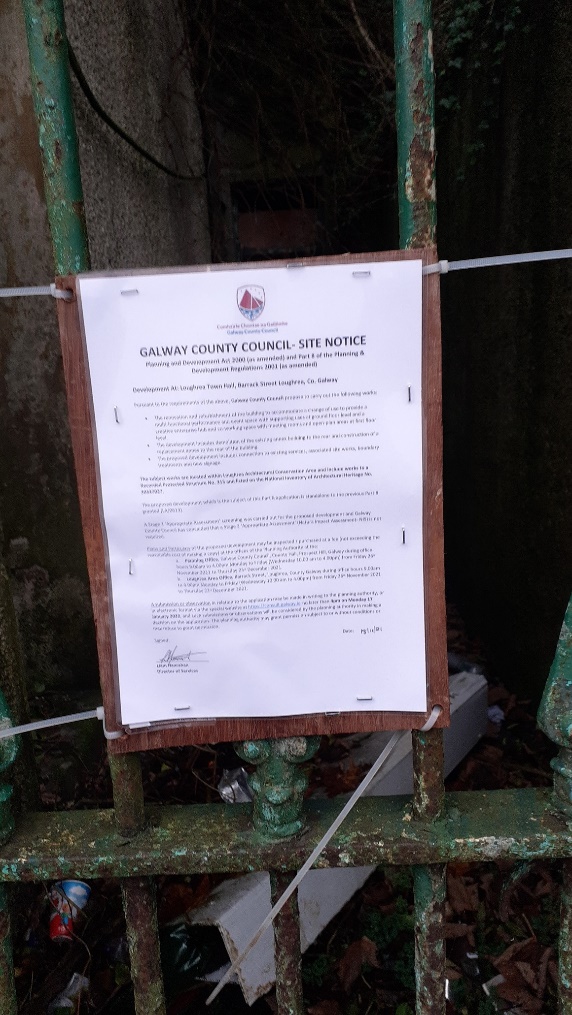 Photographs of site notice on Church Street Elevation.